Муниципальное казенное общеобразовательное учреждение«ГОРОШИХИНСКАЯ ОСНОВНАЯ  ШКОЛА»Адрес: 663253 Красноярский край, Туруханский район, с. Горошиха, ул. Северная 15Рабочая  программа учебного предмета «География» (базовый уровень)для 7 класса                                                                                                      Тыдыков Г.Н.,                                                                                                      учитель географиид. Горошиха2018   Пояснительная запискаРабочая программа  учебного предмета «География» для 7 класса составлена  в соответствии с  современной нормативной правовой базой в области образования:Федеральным государственным образовательным стандартом основного общего образования. (Приказ Министерства образования и науки Российской Федерации от 17.12.2010 г. № 1897);Образовательной программой основного общего образования в соответствии с ФГОС  МКОУ «Горошихинская ОШ»» на 2018-2019 учебный год;Учебным планом МКОУ «Горошихинская ОШ» на 2018-2019 учебный год;Программой основного общего образования по географии. 5-9 классы / авторы                  И. И. Баринова, В. П. Дронов, И. В. Душина, В. И. Сиротин.  (Рабочие программы. География. 5-9 классы: учебно-методическое пособие/сост. С.В. Курчина – М.: Дрофа, 2016 г.) .География материков и океанов в 7 классе формирует в основном региональные представления учащихся о целостности дифференцированности географической оболочки и связях между ее отдельными компонентами на материках, в регионах и странах мира.  Данная программа по своему содержанию, структуре и методическому аппарату  соответствует учебно-методическим комплексам так называемой «классической» линии, выпускаемым издательством «Дрофа». Программа реализуется следующим учебно-методическим комплектом:Уровень и направленность рабочей программы: основная общеобразовательная программа, базовый уровень.В соответствии с учебным планом МКОУ «Горошихинская ОШ» на изучение  учебного предмета «География»  в 7  классе отводится  68  часов (2 часа в неделю, 34 учебные недели).Планируемые результаты освоения  учебного предмета Личностные результаты освоения курсаОбучающийся должен:осознавать себя жителем планеты Земля и гражданином России;
осознавать целостность природы, населения и хозяйства Земли, материков, их крупных районов и стран;осознавать значимость и общность глобальных проблем человечества;
овладеть на уровне общего образования законченной системой географических знаний, умений и навыками их применения в различных жизненных ситуациях;проявлять эмоционально-ценностное отношение к окружающей среде, к необходимости ее сохранения и рационального использования;проявлять патриотизм, любовь к своей местности, своему региону, своей стране;уважать  историю, культуру, национальные особенности, традиции и обычаи других народов;уметь с позиций социальных норм собственные поступки и поступки других людей;
уметь взаимодействовать с людьми, работать в коллективе, вести диалог, дискуссию, вырабатывая общее решение;уметь ориентироваться в окружающем мире, выбирать цель своих действий и поступков, принимать решения.Метапредметным результатом освоения курса является формирование универсальных учебных действий (УУД) Регулятивные УУД:самостоятельно обнаруживать и формулировать учебную проблему, определять цель;определять критерии  для сравнения фактов, явлений, событий, объектов;выдвигать версии решения проблемы, осознавать (и интерпретировать в случае необходимости) конечный результат, выбирать средства достижения цели из предложенных, а также искать их самостоятельно;составлять (индивидуально или в группе) план решения проблемы (выполнения проекта);работая по плану, сверять свои действия с целью и, при необходимости, исправлять ошибки самостоятельно (в том числе и корректировать план);в диалоге с учителем совершенствовать самостоятельно выбранные критерии оценки.Познавательные УУД:анализировать связи соподчинения и зависимости между компонентами объекта;выявлять причинно-следственные связи;осуществлять сравнение и классификацию, самостоятельно выбирая критерии для указанных логических операций;строить логическое рассуждение, включающее установление причинно-следственных связей;создавать схематические модели с выделением существенных характеристик объекта;составлять тезисы, различные виды планов (простых, сложных и т. п.);преобразовывать информацию из одного вида в другой (таблицу в текст и т. д.);                      определять возможные источники необходимых сведений, производить поиск информации, анализировать и оценивать ее достоверность.Коммуникативные УУД:самостоятельно организовывать учебное взаимодействие в группе (определять общие цели, договариваться друг с другом и т. д.);выслушивать и объективно оценивать другого;в дискуссии уметь выдвинуть аргументы и контраргументы;учиться критично относиться к своему мнению, с достоинством признавать ошибочность своего мнения и корректировать его;понимая позицию другого, различать в его речи: мнение (точку зрения), доказательство     (аргументы), факты (гипотезы, аксиомы, теории);уметь взглянуть на ситуацию с иной позиции и договариваться с людьми иных позиций;уметь вести диалог, вырабатывая общее решение.Использовать приобретенные знания и умения в практической деятельности и повседневной жизни для:сохранения здоровья и соблюдения норм экологического поведения;сохранения окружающей среды и социальноответственного поведения в ней;адаптации к условиям проживания на определенной территории;самостоятельному оцениванию уровня безопасности окружающей среды как сферы жизнедеятельности.Предметные  результаты обученияОбучающийся должен уметь:называть и показывать материки и части света, острова и полуострова, крупные формы рельефа, океаны и моря, заливы, проливы, течения, реки, озера,  наиболее крупные страны мира;объяснять зависимость размещения крупных форм рельефа от строения земной коры, зональность в распределении температуры воздуха, атмосферного давления, осадков, природных зон, изменения свойств океанических вод, влияние природы на жизнь и деятельность человека;описывать климат отдельных климатических поясов и территорий, отдельные природные комплексы с использованием карт, особенности природы и основные занятия населения стран;определять географическое положение объектов их отличительные признаки;приводить примеры материковых, вулканических и коралловых островов, основных типов воздушных масс, природных зон, природных комплексов, изменения природы материков под влиянием хозяйственной деятельности человека, влияния природы на жизнь людей, примеры, подтверждающие закономерности географической оболочки – целостность, ритмичность, зональность;читать и анализировать разные виды карт, давать характеристику карты;составлять простейшие схемы взаимодействия природных комплексов.рассказывать об основных путях расселения человека по материкам, главных областях современного расселения, разнообразии видов хозяйственной деятельности человека.Планируемые предметные результаты освоения учебного предмета  «География»Ученик научится:- использовать различные источники географической информации (картографические, статистические, текстовые, видео- и фотоизображения, компьютерные базы данных) для поиска и извлечения информации для решения учебных и практико-ориентированных задач;- анализировать, обобщать и интерпретировать географическую информацию;- находить и формулировать зависимости и закономерности;- определять и сравнивать качественные и количественные показатели, характеризующие географические объекты, процессы и явления, их положение в пространстве по географическим картам разного содержания;- в процессе работы с одним или несколькими источниками географической информации выявлять содержащуюся в них противоречивую информацию;- составлять описание географических объектов, процессов и явлений с использованием разных источников географической информации;- представлять в различных формах географическую информацию необходимую для решения учебных и практико-ориентированных задач.- овладеет основными навыками нахождения, использования и презентации географической информации; - использовать разнообразные географические знания в повседневной жизни для объяснения и оценки разнообразных явлений и процессов, самостоятельно оценивать уровень безопасности окружающей среды, адаптации к условиям проживания, соблюдать меры безопасности в случае природных стихийных бедствий и техногенных катастроф.Ученик получит возможность научиться:- объяснять зависимость размещения крупных географических объектов от особенностей строения Земли;- самостоятельно приобретать новые знания и умения;- моделировать географические объекты и явления при помощи компьютерных программ.- различать изученные географические объекты, процессы и явления, сравнивать географические объекты, процессы и явления на основе известных характерных свойств и проводить их простейшую классификацию;- использовать знания о географических законах и закономерностях, о взаимосвязях между изученными географическими объектами процессами и явлениями для объяснения их свойств, условий протекания и географических различий;- проводить с помощью приборов измерения температуры, влажности воздуха, атмосферного давления, силы и направления ветра, абсолютной и относительной высоты, направления и скорости течения водных потоков;- оценивать характер взаимодействия деятельности человек и компонентов природы в разных географических условиях, с точки зрения концепции устойчивого развития.                                  - использовать знания о географических явлениях в повседневной жизни для сохранения здоровья и соблюдения норм экологического поведения в быту и окружающей среде;- приводить примеры, показывающие роль географической науки в решении социально-экономических и геоэкологических проблем человечества; примеры практического использования географических знаний в различных областях деятельности;- воспринимать и критически оценивать информацию географического содержания в научно-популярной литературе и средствах массовой информации;- создавать письменные тексты и устные сообщения о географических явлениях на основе нескольких источников информации, сопровождать выступление презентацией.Основное содержание  учебного предмета (68 ч)Введение  (3 ч)Что изучают в курсе географии материков и океанов? Материки (континенты) и острова. Части света.Как люди открывали и изучали Землю. Основные этапы накопления знаний о Земле.Источники географической информации. Карта — особый источник географических знаний. Географические методы изучения окружающей среды. Карта — особый источник географических знаний. Виды карт. Различие географических карт по охвату территории и масштабу. Различие карт по содержанию. Методы географических исследований.Основные виды учебной деятельности: Учащийся должен уметь: показывать материки и части света;приводить примеры материковых, вулканических, коралловых островов;давать характеристику карты; читать и анализировать карту.Раздел I.  Главные особенности природы Земли (9 ч)Тема 1. Литосфера и рельеф Земли (2 ч)Происхождение материков и океанов. Происхождение Земли. Строение материковой и океанической земной коры. Плиты литосферы. Карта строения земной коры. Сейсмические пояса Земли.Рельеф земли. Взаимодействие внутренних и внешних сил — основная причина разнообразия рельефа. Размещение крупных форм рельефа на поверхности Земли.Практическая работа №1 (итоговая): Описание по карте рельефа одного из материков.Тема 2. Атмосфера и климаты земли (2 ч)Распределение температуры воздуха и осадков на Земле. Воздушные массы. Климатические карты. Распределение температуры воздуха на Земле. Распределение поясов атмосферного давления на Земле. Постоянные ветры. Воздушные массы. Роль воздушных течений в формировании климата.Климатические пояса Земли. Основные климатические пояса. Переходные климатические пояса. Климатообразующие факторы.Практическая работа №2 (итоговая): Сравнение климата двух климатических поясов (по выбору).   Тема 3. Гидросфера. Мировой океан – главная часть гидросферы (2 ч)Воды Мирового океана. Схема поверхностных течений. Роль океана в жизни Земли. Происхождение вод Мирового океана. Свойства вод океана. Льды в океане. Водные массы. Схема поверхностных течений.Жизнь в океане. Взаимодействие океана с атмосферой и сушей. Разнообразие морских организмов. Распространение жизни в океане. Биологические богатства океана. Взаимодействие океана с атмосферой и сушей.Тема 4.  Географическая оболочка (3 ч)Строение и  свойства  географической  оболочки.Строение географической оболочки. Свойства географической оболочки. Круговорот веществ и энергии. Роль живых организмов в формировании природы.Природные комплексы суши и океана. Природные комплексы суши. Природные комплексы океана. Разнообразие природных комплексов.Природная зональность. Что такое природная зона? Разнообразие природных зон. Закономерность размещения природных зон на Земле. Широтная зональность. Высотная поясность.Основные виды учебной деятельности: Учащийся должен уметь:называть и показывать на карте крупные формы рельефа и объяснять зависимость крупных форм рельефа от строения земной коры;объяснять зональность в распределении температуры воз# духа, атмосферного давления, осадков;называть типы воздушных масс и некоторые их характеристики;делать простейшие описания климата отдельных климатических поясов;показывать океаны и некоторые моря, течения, объяснять изменения свойств океанических вод;приводить примеры влияния Мирового океана на природу материков;приводить примеры природных комплексов; составлять простейшие схемы взаимодействия природных комплексов.Раздел II.  Население Земли (3 ч)Численность населения Земли. Размещение населения. Факторы, влияющие на численность населения. Размещение людей на Земле.Народы и религии мира. Этнический состав населения мира. Мировые и национальные религии.Хозяйственная деятельность людей. Городское и сельское население. Основные виды хозяйственной деятельности людей. Их влияние на природные комплексы. Комплексные карты. Городское и сельское население. Культурно-исторические регионы мира. Многообразие стран, их основные типы.Основные виды учебной деятельности: Учащийся должен уметь:рассказывать об основных путях расселения человека по материкам, главных областях расселения, разнообразии видов хозяйственной деятельности людей;читать комплексную карту; показывать наиболее крупные страны мира.Раздел III.  Океаны и материки (50 ч)Тема 1. Океаны (2ч)Тихий, Индийский, Атлантический и Северный Ледовитый океаны. Особенности географического положения. Из истории исследования океанов. Особенности природы. Виды хозяйственной деятельности в каждом из океанов.Практическая работа №3(итоговая): Отражение на контурной карте функций одного из океанов (по выбору).Тема 2. Южные материки (1 ч)Общие  особенности  природы  южных  материков.Особенности географического положения южных материков. Общие черты рельефа. Общие особенности климата и внутренних вод. Общие особенности расположения природных зон. Почвенная карта.Тема 3. Африка (10 ч)Географическое положение. Исследования Африки.Географическое положение. Исследование Африки зарубежными путешественниками. Исследование Африки русскими путешественниками и учеными.Рельеф и полезные ископаемые. Основные формы рельефа. Формирование рельефа под влиянием внутренних и внешних процессов. Размещение месторождений полезных ископаемых.Климат. Внутренние воды. Климатические пояса Африки. Внутренние воды Африки. Основные речные системы. Значение рек и озер в жизни населения.Природные зоны. Проявление широтной зональности на материке. Основные черты природных зон.Влияние человека на природу. Заповедники и национальные парки. Влияние человека на природу. Стихийные бедствия. Заповедники и национальные парки.Население. Население Африки. Размещение населения. Колониальное прошлое материка.Страны Северной Африки. Алжир. Общая характеристика региона. Географическое положение, природа, население, хозяйство Алжира.Страны Западной и Центральной Африки. Нигерия. Общая характеристика региона. Географическое положение, природа, население, хозяйство Нигерии.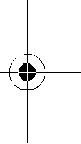 Страны Восточной Африки. Эфиопия. Общая характеристика региона. Географическое положение, природа, население, хозяйство Эфиопии.Страны Южной Африки. Южно-Африканская Республика. Общая характеристика региона. Географическое положение, природа, население, хозяйство Южно-Африканской Республики.Практическая работа №4(итоговая): Определение по картам природных богатств  стран Африки.Практическая работа №5 (итоговая): Описание по картам основных видов деятельности населения одной из стран Африки.Тема 4. Австралия и Океания (5 ч)Географическое положение. История открытия. Рельеф и полезные ископаемые. Своеобразие географического положения материка. История открытия и исследования. Особенности рельефа. Размещение месторождений полезных ископаемых.Климат. Внутренние воды. Факторы, определяющие особенности климата материка. Климатические пояса и области. Внутренние водыПриродные	зоны.   Своеобразие  органического  мира.Проявление широтной зональности в размещении природных зон. Своеобразие органического мира.Австралийский Союз. Население. Хозяйство Австралийского Союза. Изменение природы человеком.Океания. Природа, население и страны. Географическое положение. Из истории открытия и исследования. Особенности природы. Население и страны. Памятники природного и культурного наследия.Практическая работа №6 (итоговая): Сравнительная характеристика двух регионов Австралии (по выбору). Тема 5. Южная Америка (7ч)Географическое положение. Из истории открытия и исследования материка. Географическое положение. История открытия и исследования материка.Рельеф и полезные ископаемые. История формирования основных форм рельефа материка. Закономерности размещения равнин и складчатых поясов, месторождений полезных ископаемых.Климат. Внутренние воды. Климатообразующие факторы. Климатические пояса и области. Внутренние воды. Реки как производные рельефа и климата материка.Природные зоны. Своеобразие органического мира материка. Высотная поясность в Андах. Изменения природы материка под влиянием деятельности человека. Охрана природы.Население. История заселения материка. Численность, плотность, этнический состав населения. Страны.Страны востока материка. Бразилия. Географическое положение, природа, население, хозяйство Бразилии и Аргентины.Страны Анд. Перу. Своеобразие природы Анд. Географическое положение, природа, население, хозяйство Перу.Практическая работа №7 (итоговая): Описание по карте Бразилии или Аргентины (по выбору).Тема 6. Антарктида (1ч)Географическое положение. Открытие и исследование Антарктиды. Географическое положение. Антарктика.Открытие и первые исследования. Современные исследования Антарктиды. Ледниковый покров. Подледный рельеф. Климат. Органический мир. Значение современных исследований Антарктики.Тема 7. Северные материки (1 ч)Общие особенности природы северных материков.Географическое положение. Общие черты рельефа. Древнее оледенение. Общие черты климата и природных зон.Тема 8. Северная Америка (7 ч)Географическое  положение.  Из  истории  открытия и исследования материка. Географическое положение. Из истории открытия и исследования материка. Русские   исследования  Северо-Западной Америки. Рельеф и полезные ископаемые. Основные черты рельефа материка. Влияние древнего оледенения на рельеф. Закономерности размещения крупных форм рельефа и месторождений полезных ископаемых. Климат. Внутренние воды. Климатообразующие факторы. Климатические пояса и области. Внутренние воды. Реки как производные рельефа и климата материка. Природные зоны. Население. Особенности распределения природных зон на материке. Изменение природы под влиянием деятельности человека. Население. Канада. Географическое положение, природа, население, хозяйство, заповедники и национальные парки Канады. Соединенные Штаты Америки. Географическое положение, природа, население, хозяйство, памятники природного и культурного наследия США. Средняя Америка. Мексика. Общая характеристика региона. Географическое положение, природа, население, хозяйство Мексики.Практическая работа №8 (итоговая): Характеристика по картам основных видов природных ресурсов Северной Америки.Тема 9. Евразия (16 ч)Географическое положение. Исследования Центральной Азии. Особенности географического положения. Очертания берегов. Исследования Центральной Азии.Особенности рельефа, его развитие. Особенности рельефа Евразии, его развитие. Области землетрясений и вулканов. Основные формы рельефа. Полезные ископаемые.Климат. Внутренние воды. Факторы, формирующие климат материка. Климатические пояса. Влияние климата на хозяйственную деятельность населения. Внутренние воды, их распределение. Реки. Территории внутреннего стока. Озера. Современное оледенение. Многолетняя мерзлота.Природные зоны. Народы и страны Евразии. Расположение и характеристика природных зон. Высотные пояса в Гималаях и Альпах. Народы Евразии. Страны.Страны Северной Европы. Состав региона. Природа. Население. Хозяйство. Комплексная характеристика стран региона.Страны Западной Европы. Общая характеристика региона. Географическое положение, природа, население, хозяйство, объекты всемирного наследия Великобритании, Франции и Германии.Страны Восточной Европы. Общая характеристика региона. Польша, Чехия, Словакия, Венгрия. Румыния и страны Балканского полуострова. Страны Балтии. Белоруссия. Украина. Молдавия.Страны Южной Европы. Италия. Общая характеристика региона. Географическое положение, природа, население, хозяйство Италии. Памятники всемирного наследия региона.Страны Юго-Западной Азии. Общая характеристика региона. Географическое положение, природа, население, хозяйство Армении, Грузии и Азербайджана.Страны Центральной Азии. Общая характеристика региона. Географическое  положение, природа, население, хозяйство Казахстана, Узбекистана, Киргизии, Таджикистана, Туркмении и Монголии.Страны Восточной Азии. Общая характеристика региона. Географическое положение, природа, население, хозяйство, памятники всемирного наследия Китая и Японии.Страны Южной Азии. Индия. Общая характеристика региона. Географическое положение, природа, население, хозяйство Индии.Страны Юго-Восточной Азии. Индонезия. Общая характеристика региона. Географическое положение, природа, на# селение, хозяйство Индонезии.Практическая работа №9 (итоговая): Сравнительная характеристика стран Европы.Практическая работа №10 (итоговая): Группировка стран Азии по различным признакам. Основные виды учебной деятельности: Учащийся должен уметь:показывать на карте и называть океаны и материки, определять их географическое положение, определять и называть некоторые отличительные признаки отдельных океанов и материков как крупных природных комплексов;показывать на карте наиболее крупные и известные географические объекты на материках (горы, возвышенности, реки, озера и т. д.) и в океанах (моря, заливы, проливы, острова, полуострова);описывать отдельные природные комплексы с использованием карт;показывать наиболее крупные государства на материках; уметь давать описания природы и основных занятийнаселения, используя карты атласа; приводить примеры воздействия и изменений природына материках под влиянием деятельности человека.Раздел IV. Географическая оболочка — наш дом (2 ч)Закономерности географической оболочки. Закономерности географической оболочки: целостность, ритмичность, зональность.Взаимодействие природы и общества. Значение природных богатств. Влияние природы на условия жизни людей. Воздействие человека на природу. Необходимость международного сотрудничества в использовании природы и ее охране.Практическая работа №11(итоговая): Составление описания местности.         Основные виды учебной деятельности: Учащийся должен уметь:приводить примеры, подтверждающие закономерности географической оболочки — целостность, ритмичность, зональность;объяснять их влияние на жизнь и деятельность человека; называть разные виды природных ресурсов; приводить примеры влияния природы на условия жизнилюдей.Резерв времени – 1 час.Учебный процесс по изучению географии  организуется в классно - урочной системе. Отбор форм организации обучения осуществляется с учетом основного содержания курса. Большое внимание уделяется практическим работам, в процессе осуществления которых  обучающиеся формируют навыки работы с различными источниками географической информации, а также приобретают способность давать комплексные характеристики отдельных стран и территорий, выделять соответствующие географические закономерности.	Формы организации образовательного процесса:Общеклассные формы: урок, собеседование, консультация, практическая работа, программное обучение, зачетный урок.Групповые формы: групповая работа на уроке, групповой практикум, групповые творческие задания.Индивидуальные формы: работа с литературой или электронными источниками информации, письменные упражнения, выполнение индивидуальных заданий, работа с обучающими программами за компьютером.Самостоятельная работа учащихся по  изучению нового материала,  отработке учебных навыков и навыков практического применения приобретенных знаний, выполнение индивидуальных заданий творческого характера.Виды деятельности учащихся: слушание объяснений учителя; работа с текстом учебника и статистическими данными;  работа с научно-популярной литературой; выполнение  практических работ;   выполнение заданий на контурной карте; выявление географических зависимостей; объяснение наблюдаемых явлений; анализ проблемных ситуаций; сравнительная характеристика объектов;  анализ и сопоставление карт атласа; просмотр учебных фильмов и видеофрагментов; работа с Интернет-ресурсами; выполнение тестовых заданий, подготовка сообщений, докладов, презентаций. Учебно-тематический план:Календарно - тематический планучебного предмета «География»  для 7  классана 2018 - 2019 учебный год.68 уроков (2  ч/н)Принятона заседаниипедагогического советапротокол № 9 от «30» августа 2018г                                                                                                                                                                                                                 Утверждаю             Директор школы:            __________И.А.Тыдыкова          Приказ № 03-02-165          от «01» сентября 2018г.Базовый учебникКоринская В.А., Душина И.В., Щенев В.А. География материков и океанов. 7 класс. –  М.: Дрофа, 2016 г.Методическое пособие для ученикаГеография материков и океанов, 7 класс. Атлас, - М.: Дрофа; Издательство Дик, 2017.№п./п.Наименование разделовВсего часовПрактические работы1. Введение.3*Увеличен на 1 час (из резерва) в связи с большим объемом материала. -Главные особенности природы Земли.92Население3Океаны и материки.508Географическая оболочка – наш дом.21ИТОГО67 +1 (резерв)11 – итоговые№по по рядку№ в разделе/ те меТема урокаПрактическаяработаПлановые сроки изучения учебного материалаСкорректированные сроки изучения учебного материалаД/З§Раздел I. Введение  (3 ч)Раздел I. Введение  (3 ч)Раздел I. Введение  (3 ч)Раздел I. Введение  (3 ч)Раздел I. Введение  (3 ч)Раздел I. Введение  (3 ч)1Что изучают в курсе географии материков и океанов. 01.09-08.0912Основные этапы накопления знаний о Земле.01.09-08.0923Карта – особый источник географических знаний. Географические методы изучения.11.09-15.093, тест с.14-15Раздел II. Географические особенности природы Земли (9 ч)Раздел II. Географические особенности природы Земли (9 ч)Раздел II. Географические особенности природы Земли (9 ч)Раздел II. Географические особенности природы Земли (9 ч)Раздел II. Географические особенности природы Земли (9 ч)Раздел II. Географические особенности природы Земли (9 ч)Тема 1. Литосфера и рельеф Земли (2 ч)Тема 1. Литосфера и рельеф Земли (2 ч)Тема 1. Литосфера и рельеф Земли (2 ч)Тема 1. Литосфера и рельеф Земли (2 ч)Тема 1. Литосфера и рельеф Земли (2 ч)Тема 1. Литосфера и рельеф Земли (2 ч)1Происхождение материков и океанов.11.09-15.0942Рельеф Земли.Практическая работа №1: Описание по карте рельефа одного из материков.18.09-22.095, тест с.29Тема 2. Атмосфера и климаты земли (2 ч)Тема 2. Атмосфера и климаты земли (2 ч)Тема 2. Атмосфера и климаты земли (2 ч)Тема 2. Атмосфера и климаты земли (2 ч)Тема 2. Атмосфера и климаты земли (2 ч)Тема 2. Атмосфера и климаты земли (2 ч)1Распределение температуры воздуха  и осадков на Земле. Воздушные массы.18.09-22.0962Климатические пояса Земли.Практическая работа №2: Сравнение климата двух климатических поясов (по выбору).25.09-29.097, тест с. 30Тема 3. Гидросфера. Мировой океан (2 ч)Тема 3. Гидросфера. Мировой океан (2 ч)Тема 3. Гидросфера. Мировой океан (2 ч)Тема 3. Гидросфера. Мировой океан (2 ч)Тема 3. Гидросфера. Мировой океан (2 ч)Тема 3. Гидросфера. Мировой океан (2 ч)1Воды Мирового океана. Схема поверхностных течений.25.09-29.0982Жизнь в океане. Взаимодействие океана с атмосферой и сушей.02.10-06.109, тест с. 30-31Тема 4.  Географическая оболочка (3 ч)Тема 4.  Географическая оболочка (3 ч)Тема 4.  Географическая оболочка (3 ч)Тема 4.  Географическая оболочка (3 ч)Тема 4.  Географическая оболочка (3 ч)Тема 4.  Географическая оболочка (3 ч)1Строение и свойства географической оболочки.02.10-06.10102Природные комплексы суши и океана.09.10-11.10113Природная зональность.09.10-11.1012, тест с. 31-324Обобщение по разделу «Географические особенности природы Земли»Раздел II.  Океаны и материки (50 ч)Раздел II.  Океаны и материки (50 ч)Раздел II.  Океаны и материки (50 ч)Раздел II.  Океаны и материки (50 ч)Раздел II.  Океаны и материки (50 ч)Раздел II.  Океаны и материки (50 ч)Тема 1. Океаны (2 ч)Тема 1. Океаны (2 ч)Тема 1. Океаны (2 ч)Тема 1. Океаны (2 ч)Тема 1. Океаны (2 ч)Тема 1. Океаны (2 ч)1Тихий, Индийский океаны. 23.10-27.10162Северный Ледовитый,  Атлантический океаны.Практическая работа №3: Отражение на контурной карте функций одного из океанов (по выбору).30.10-03.11 17, тест с. 108Тема 2. Южные материки (1 ч)Тема 2. Южные материки (1 ч)Тема 2. Южные материки (1 ч)Тема 2. Южные материки (1 ч)Тема 2. Южные материки (1 ч)Тема 2. Южные материки (1 ч)1Общие особенности природы южных материков. 30.10-03.1118Тема 3. Африка (10 ч)Тема 3. Африка (10 ч)Тема 3. Африка (10 ч)Тема 3. Африка (10 ч)Тема 3. Африка (10 ч)Тема 3. Африка (10 ч)1Географическое положение. Исследования Африки.06.11-10.11192Рельеф и полезные ископаемые.06.11-10.11203Климат. Внутренние воды.13.11-17.11214Природные зоны.13.11-17.1122, докл.5Влияние человека на природу. Заповедники и национальные парки.27.11-01.12236Население.27.11-01.12247Страны Северной Африки. Алжир.04.12-08.12258Страны Западной и Центральной Африки. Нигерия. Практическая работа №4: Определение природных богатств  стран Африки.04.12-08.12269Страны Восточной Африки. Эфиопия.11.12-15.12 2710Страны Южной Африки. Южно-Африканская Республика. Практическая работа №5: Описание по картам основных видов деятельности населения одной из стран Африки.11.12-15.12 28, тест с.109-111Тема 4. Австралия и Океания (5 ч)Тема 4. Австралия и Океания (5 ч)Тема 4. Австралия и Океания (5 ч)Тема 4. Австралия и Океания (5 ч)Тема 4. Австралия и Океания (5 ч)Тема 4. Австралия и Океания (5 ч)1Географическое положение Австралии. История открытия. Рельеф и полезные ископаемые.18.12-22.12292Климат Австралии, внутренние воды.18.12-22.12303Природные зоны Австралии. Своеобразие органического мира.25.12-29.1231, докл.4Австралийский Союз. Практическая работа №6: Сравнительная характеристика двух регионов Австралии.25.12-29.12325Океания. Природа, население и страны.09.01-12.0133, тест с. 111Тема 5. Южная Америка (7 ч)Тема 5. Южная Америка (7 ч)Тема 5. Южная Америка (7 ч)Тема 5. Южная Америка (7 ч)Тема 5. Южная Америка (7 ч)Тема 5. Южная Америка (7 ч)1Географическое положение.                  Из истории открытия и                  исследования материка.09.01-12.01342Рельеф и полезные ископаемые.15.01-19.01353Климат. Внутренние поды.15.01-19.01364Природные зоны.22.01-26.0137, докл.5Население.22.01-26.01386Страны Востока материка. Бразилия. Практическая работа №7: Описание по карте Бразилии или Аргентины29.01-02.02397Страны Анд. Перу.29.01-02.0240, тест с.112-113Тема 6. Антарктида (1 ч)Тема 6. Антарктида (1 ч)Тема 6. Антарктида (1 ч)Тема 6. Антарктида (1 ч)Тема 6. Антарктида (1 ч)Тема 6. Антарктида (1 ч)1Географическое положение. Открытие и исследование Антарктиды. Природа.05.02-09.0241, тест с. 113-114Тема 7. Северные материки (1 ч)Тема 7. Северные материки (1 ч)Тема 7. Северные материки (1 ч)Тема 7. Северные материки (1 ч)Тема 7. Северные материки (1 ч)Тема 7. Северные материки (1 ч)1Общие особенности природы северных материков.05.02-09.0242Тема 8. Северная Америка (7 ч)Тема 8. Северная Америка (7 ч)Тема 8. Северная Америка (7 ч)Тема 8. Северная Америка (7 ч)Тема 8. Северная Америка (7 ч)Тема 8. Северная Америка (7 ч)1Географическое положение. Из истории открытия и исследования Северной Америки.12.02-21.02432Рельеф и полезные ископаемые.12.02-21.02443Климат. Внутренние поды.26.02-02.03454Природные зоны. Население.26.02-02.0346, докл.5Канада.05.03-09.03476Соединенные штаты Америки.05.03-09.03487Средняя Америка. Мексика.Практическая работа №8: Характеристика основных видов природных ресурсов Северной Америки.12.03-16.0349, тест с. 114-115Тема 9. Евразия (16 ч)Тема 9. Евразия (16 ч)Тема 9. Евразия (16 ч)Тема 9. Евразия (16 ч)Тема 9. Евразия (16 ч)Тема 9. Евразия (16 ч)1Географическое положение. Исследования Центральной Азии.12.03-16.03502Особенности рельефа,  его развитие.19.03-23.03513Климат. Внутренние поды.19.03-23.03524Природные зоны. Народы и страны Евразии. 26.03-30.03535Страны Северной Европы.   26.03-30.03546Страны Западной Европы. Великобритания.02.04-06.04557Франция. Германия. Практическая работа №9: Сравнительная характеристика стран Европы.02.04-06.04568Страны Восточной Европы.16.04-20.04579Страны Восточной Европы (продолжение).16.04-20.045810Страны Южной Европы. Италия.23.04-27.045911Страны Юго-Западной Азии. Практическая работа №10: Группировка стран Азии по различным признакам.23.04-27.046012Страны Центральной Азии.30.04-04.056113Страны Восточной Азии. Китай.30.04-04.056214Япония.07.05-11.056315Страны Южной Азии. Индия.07.05-11.056416Страны Юго-Восточной Азии. Индонезия.14.05-18.0565, тест с. 116-117Раздел III. Географическая оболочка — наш дом (2 ч)Раздел III. Географическая оболочка — наш дом (2 ч)Раздел III. Географическая оболочка — наш дом (2 ч)Раздел III. Географическая оболочка — наш дом (2 ч)Раздел III. Географическая оболочка — наш дом (2 ч)Раздел III. Географическая оболочка — наш дом (2 ч)1Закономерности географической оболочки. Практическая работа №11: Составление описания местности.14.05-18.0566, тест с.1262Взаимодействие природы и общества.21.05-31.05673Изменение природы хозяйственной деятельностью человека21.05-31.054Обобщение по курсу «География материков и океанов»21.05-31.0568.1Резерв времени21.05-31.05